The Gregg School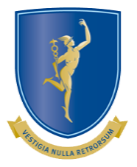 Head of Physical Education – April 2024 Person Specification – Head of PE The school is committed to safeguarding and promoting the welfare of children and young people and expects all staff and volunteers to share this commitment. Appointment to this post will be subject to an enhanced Disclosure and Barring Service disclosure.Selection CriteriaEssential /DesirableAssessment MethodQualificationsQualified Teacher StatusEvidence of continuing professional developmentEEApplication formCertificatesExperienceSuccessful and relevant teaching and curriculum experienceExperience of management of human, physical and financial resources Recent and relevant leadership experienceEDDWritten statementInterviewProfessional Knowledge and UnderstandingKnowledge of national requirements and developments in the teaching of PEUnderstanding of quality in teaching and learning and how to achieve excellenceKnowledge of monitoring and evaluating performance in order to inform school improvementUnderstanding of the tools for the collection, interpretation, analysis and use of data to inform improvementKnowledge of key considerations in effective management of resources  Knowledge of best practice and procedures for safeguarding children and young peopleSensitivity to the School’s contextEEDDDEEWritten statementInterviewPresentationWritten taskSkillsAble to formulate a vision and strategy for the department and secure commitment to it from all stakeholdersAble to communicate effectively orally and in writing with a range of audiencesAble to strive for improvement and challenge underperformanceAble to think creatively to anticipate and solve problemsAble to establish and sustain appropriate structures and systems, and to monitor them effectivelyAble to motivate, challenge and influence others to attain higher goalsAble to develop and empower othersAble to deal sensitively with people and resolve conflictsAble to use new and emerging technologies to support improvementEEEEEEEEEApplication formWritten statementInterviewPresentationWritten taskStudent panelProfessional QualitiesCommitted to the development and maintenance of good relationships with students, staff, parents, trustees Positive, enthusiastic outlook, embracing risk and innovationResilience, perseverance and optimism in the face of challengesThe ability to be consistently decisive, consistent and focused on solutionsCapacity to be flexible, adaptive and creativeCommitted to continuing professional development Committed to achieving excellent outcomes for childrenEEEEEEEInterviewPresentationObserved lessonStudent panel